Unternehmen GmbH
Name Nachname
Straße 123
12345 StadtMusterstadt, 01.09.2020Bewerbung als XYZ(ggf. Kennnummer)Sehr geehrte Frau Beispiel,Diese Fragen sollten Sie beantworten:Einleitung: Wie bin ich auf das Unternehmen aufmerksam geworden?Welche Qualitäten zeichnen das Unternehmen aus meiner Sicht aus? Mit welchen Kernkompetenzen können gute Dinge noch besser gemacht werden? Hauptteil: Was motiviert mich, für das Unternehmen tätig zu sein?Mit welchen Fähigkeiten kann ich das Unternehmen unterstützen? Durch welche weiteren Soft Skills eigne ich mich ideal für die Stelle? Schluss: Welches Ziel verfolge ich im Rahmen des angestrebten Jobs? Wann kann ich die Stelle frühestens antreten?Weitere allgemeine Tipps:Maximal eine Din A4-Seite, ca. 150 WörterInformieren Sie sich über das Unternehmen (besonders bei Initiativbewerbungen sehr wichtig!)Richten Sie den Fokus auf Ihre fachbezogenen Qualifikationen und StärkenGeben Sie das Eintrittsdatum / den Zeitraum der Anstellung an Zeigen Sie Motivation und InteresseVergessen Sie die Unterschrift und das Datum nichtMit freundlichen Grüßen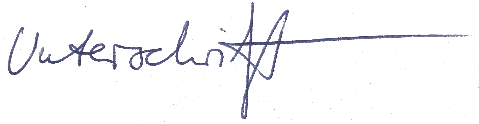 Max MusterLebenslaufPersönliche DatenGeburtsdatum/-ort	TT.MM.JJJJ in StadtStaatsangehörigkeit	deutschFamilienstand	BerufserfahrungMM.JJJJ – heute	Name Ihres aktuellen Arbeitgebers AG, BeispielhausenHier steht der Titel Ihrer PositionAufgaben:Ihre Hauptaufgabe sollte weit oben stehenMM.JJJJ – MM.JJJJ	Name Ihres vorherigen Arbeitgebers GmbH, MusterstadtHier steht der Titel Ihrer PositionAuch hier sollte die wichtigste Aufgabe wieder nach obenBildungMM.JJJJ – MM.JJJJ	Universität des Lernens, BüffelstadtStudiengang: Name des StudiengangsAbschluss: Titel des AbschlussesMM.JJJJ – MM.JJJJ	Ausbildungsbetrieb AZUBI AG, LehrstätteAusbildung zum AusbildungsberufsbezeichnungBerufsabschluss: Name des Abschlusses (IHK)Fort- und WeiterbildungenMM.JJJJ – MM.JJJJ	Name des Bildungsträgers, BeibringhausenHier steht der Titel der Fort- bzw. WeiterbildungWeitere Fähigkeiten und KenntnisseSprachen	Deutsch, Muttersprache	Englisch, verhandlungssicherEDV	Microsoft Office (Word, Excel, PowerPoint, Outlook)Führerschein	Klasse B (eigener PKW vorhanden)Musterstadt, 01.09.2020Max Muster	Probleme bei der Bewerbung? Wir helfen Ihnen gerne!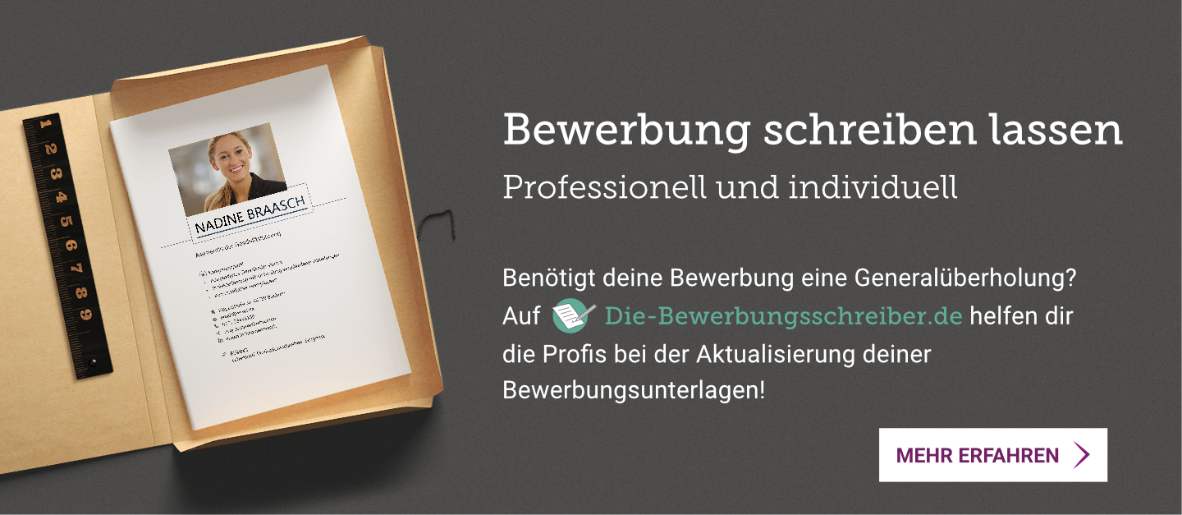 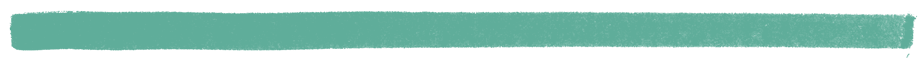 www.die-bewerbungsschreiber.de